Challenger Baseball – School Equipment Kit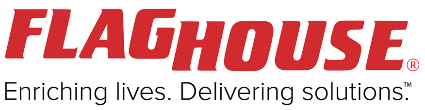 In partnership with FlagHouse Inc. we are able to provide specialized equipment allowing each Challenger Baseball Program taking place in schools to be creative and adapt their programming to meet the needs and unique goals of each athlete. The items in an Adaptive Baseball Equipment Kit for schools include: In partnership with Rawlings we are able to provide foam baseball equipment allowing each Challenger Baseball program taking place in schools to play indoors and/or outdoors. 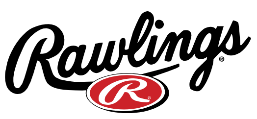 The items in your Baseball Equipment Kit include:ItemQUANTITYItemQUANTITY6 inch. Knobby Ball Set of 5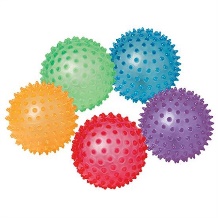 30” No Kink-Hoops30 inch. Hoop Bag1 Dozen hoops, 1 bag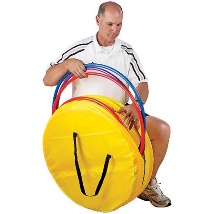 Jingle Bell BallSet of 6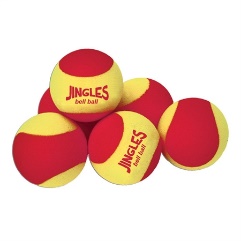 Giant Equipment Bag1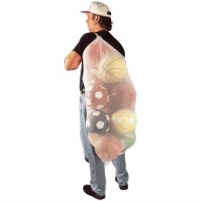 Soft Playground BallSet of 6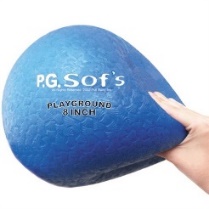 Flyweight Ball3 hot – colour3 - large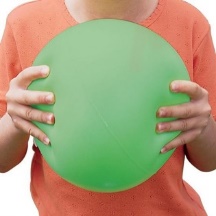 Multi-Buckets 1 Dozen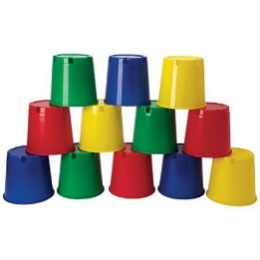 Flaghouse Rock-Paper-Scissors Blocks2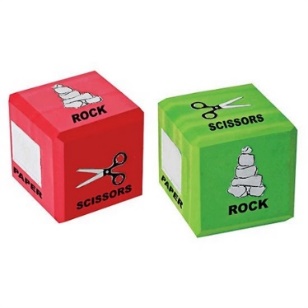 12” Six-Colour Cone Set1 Set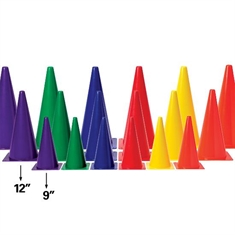 SPOT MARKER SET1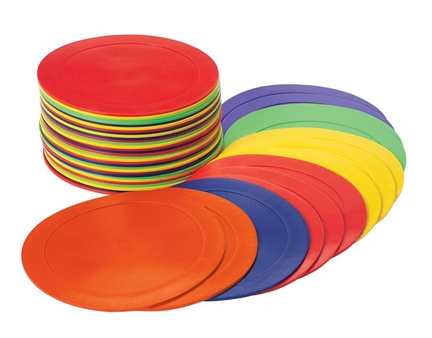 Bucket Fruits and Veggies1 Set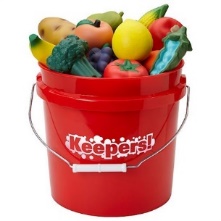 Inflator + Inflating 
Needles1 each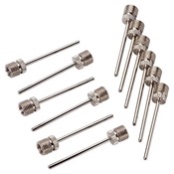 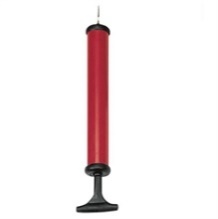 Soft Flex 
Markers (50)1 Set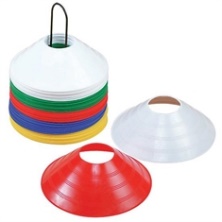 Lightweight Plastic baseball Set1 Set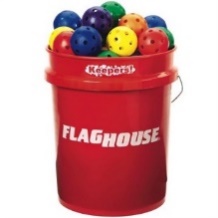 Sound Steps (6/set)1 Set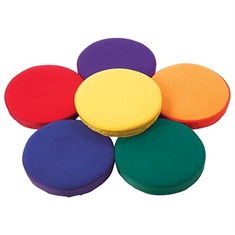 health Food Spot Markers1 Set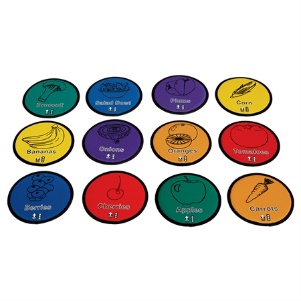 ItemQUANTITYItemQUANTITY5 piece throwdown base set 2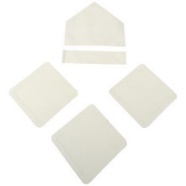 wiffle ballsBIG BOY BALLS242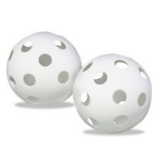 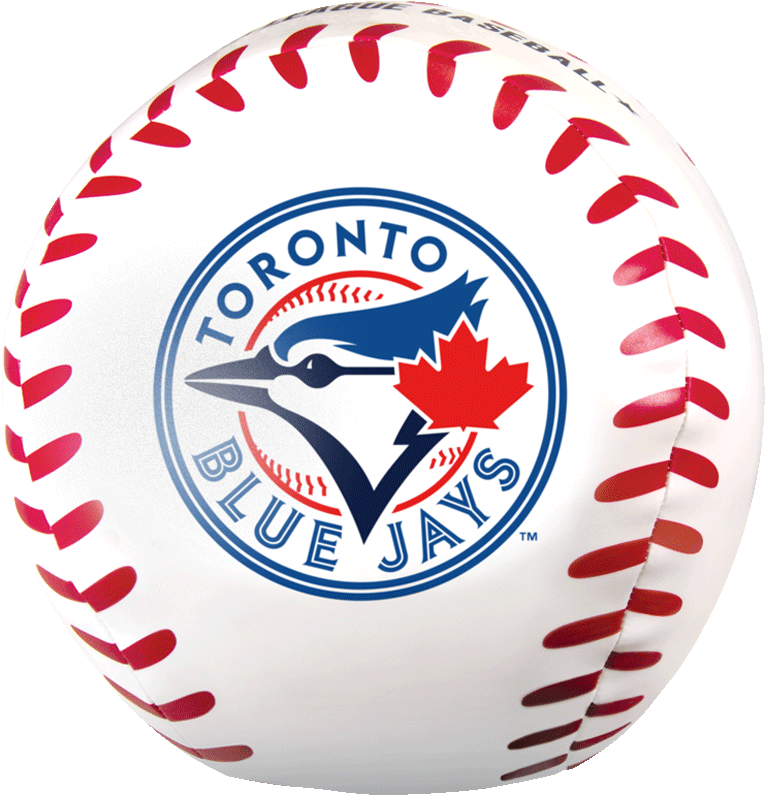 folding t’s4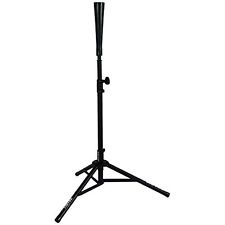 blastball bats6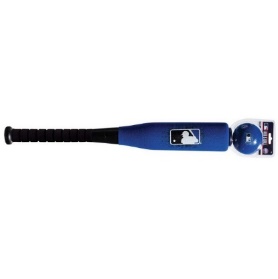 blastballs30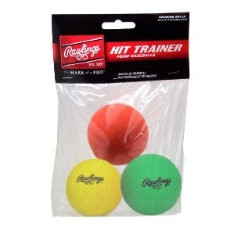 equipment bag1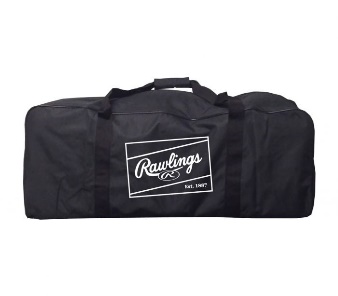 